Ханты-Мансийский автономный округ – ЮграОктябрьский районМуниципальное казенное общеобразовательное учреждение«Нижне-Нарыкарская средняя общеобразовательная школа»
Всероссийский конкурс профессионального мастерства в сфере образования ХМАО-Югры «Педагог года Югры – 2019»Номинация «Учитель родного языка и литературы – 2019»Мастер – класс«Кукольный театр в развитии мансийской речи»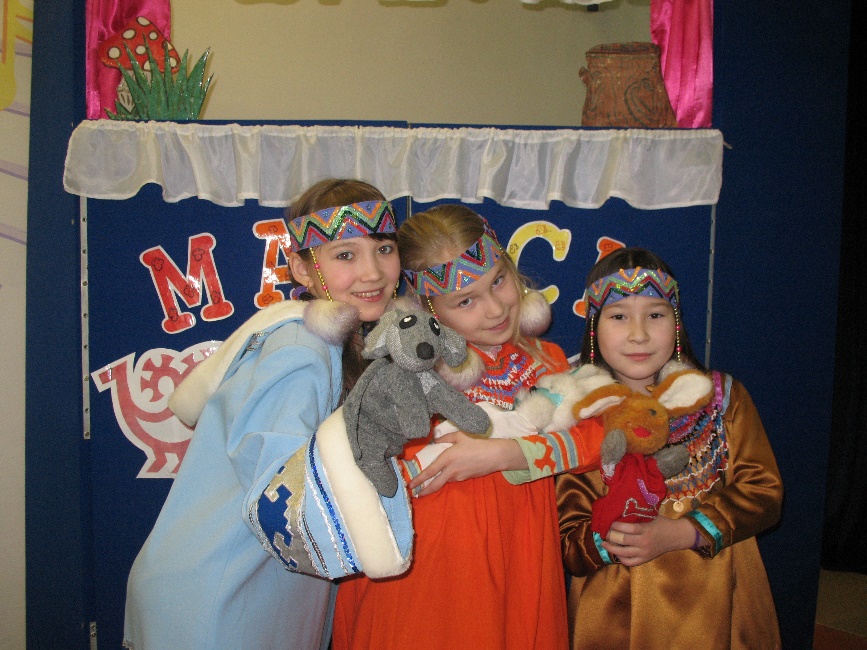 Педагог-библиотекарьЯркина Вера ВасильевнаМарт, 2019 годЦель: Изучение мансийского языка и развитие разговорной мансийской речи при помощи театрализации в кукольном театре.Оборудование: 	- Компьютер	- Принтер- Театральная ширма- Театральные куклы- Карточки с короткими мансийскими сказками и миниатюрами.Инсценировка сказки «Бабушка» (Акврищ).Театральные куклы – Бабушка (акврищ, анеква), Девочка (аги, агирись)Ключевые слова: Бабушка – акврищ, собака – амп, лес – вор, огонь – най, дождь – ракв, земля – ма, водяной – вит, мальчик – пыгрись, лед – янк, солнце -  хотал, туча – тул, ветер – вот.*Тучан – мешочек (сумочка) с принадлежностями для рукоделия.Беседа. Пася олэн! Здравствуйте! 2019 год – это год двух знаменательных событий. Во – первых, это год Театра в России, который был объявлен указом президента,  во – вторых – это Международный год языков коренных народов, объявленный ООН в мире. Поэтому взяв за внимание эти два замечательных события и объединив их, я подготовила свой мастер-класс.Сегодня мы поговорим о роли театральных кукол в развитии мансийской речи и в изучении мансийского языка.Что такое кукольный театр?С чем у вас ассоциируется выражение «Кукольный театр»? (ответы участников мастер – класса)Кукольный театр - это игра, ширма, сцена, куклы. Он доставляет много радости, привлекает своей яркостью, красочностью. Это целый мир новых слов, понятий, которые в обыденной жизни не употребляются, знакомство со многими удивительными словами и понятиями.Дошкольники и ученики очень впечатлительны и быстро поддаются эмоциональному воздействию кукольного спектакля. Они активно включаются в действие, отвечают на вопросы, задаваемые куклами, охотно выполняют их поручения. Даже если ребенок боится говорить, заикается, краснеет, за ширмой он успокаивается и начинает говорить увереннее, ведь это не он говорит, а его герой. Кукла на руке у взрослого или ребенка, выступающая в роли собеседника, концентрирует на себе внимание, побуждает к активным речевым действиям. Как показывает практика, дети в игре с куклами лучше запоминают отдельные  мансийские слова, целые разговорные фразы. Все это способствует лучшему усвоению нового материала, тем самым развивает разговорную мансийскую речь детей.При помощи театральных кукол можно применять различные формы и методы изучения мансийского языка. Это могут быть игровые моменты на уроках или во внеурочной деятельности, разыгрывание сказок, небольших миниатюр, диалоговая речь между двумя персонажами и так далее.Наиболее простой способ – это изучение новых слов. Например, тема занятия – изучение слов приветствия и прощания, знакомства, вежливых слов. При этом кукла говорит сразу на мансийском и русском языке. Дети повторяют за куклой произнесенные слова:- Пася олэн – здравствуйте. - Ам намум Маша – Меня зовут Маша .- Нан намын маныр? – Как тебя зовут? - Пумасипа – Спасибо.- Ёмас варен – Пожалуйста.- Ос емас улум  – До свидания.Итак, давайте мы разыграем небольшую миниатюру с животными.Миниатюра «Знакомство с лесными зверями»Театральные куклы –Девочка, лесные звери – заяц, лиса, волк, медведь, белка, мышь.Ключевые слова: здравствуйте - пася олэн, девочка – агирись, лесные звери –вор уйт, заяц – совыр, лиса - охсар, волк – салы, медведь – вортолнут, мышь –матапрись, порсуй, белка – лэнын.Другая тема – изучение частей человеческого тела. Здесь куклу можно вывести из-за ширмы, чтобы она наглядно показала части человеческого тела:- Голова – пунк.- Волосы – ат.- Лицо – вильт.- Глаз – сам.- Рука – кат.- Шея – сыплув.- Нога – лагыл.- Ухо – паль.Третья тема, изучение слов по теме «семья». Здесь можно использовать картинки в качестве наглядного материала. Кукла за ширмой показывает картинки и проговаривает их на мансийском и русском языке, дети повторяют и четко проговаривают.- Пася олэн – здравствуйте.- Ам намум Маша – Меня зовут Маша. Сегодня я вас познакомлю со своей семьей.- Это моя семья – колтагыл.- Это моя бабушка – анеква (сяся).- Это мой дедушка – асёйка (опа).- Это моя мама – ома.- Это мой папа – атя.- Это я дочь – аги.- Это моя старшая сестра - увси.- Это мой младший брат – апси.- Мы дети – няврамыт.При таких небольших диалогах можно детям самим предложить побывать в качестве актера-кукловода. При этом театральная кукла может быть любой – животное или человек, в зависимости от желания ребенка.Таки образом, при помощи театральных кукол можно эффективно, а главное интересно для детей, изучать мансийский язык и диалоговую мансийскую речь. Рефлексия.- Понравилось ли вам быть в качестве кукловодов? Почему?- Какие слова вам больше всего запомнились?- Эффективно ли использовать куклы при изучении мансийского языка?Литература:Афанасьева К.В., Сайнахова Н.В. Картинный словарь мансийского языка: Учебное пособие для 1-4 классов. – СПб.: филиал изд-ва «Просвещение», 2008.Лесные сказки: Сборник сказок для детей школьного возраста. – Сургут: «Нефть Приобья», 2001.Мансийские сказки для детей дошкольного возраста / Сост. Е.И. Ромбандеева. – СПб.: Отд-ие изд-ва «Просвещение», 1992.Мансийские сказки / Сост. Е.И. Ромбандеева. – СПб.: «Алфавит», 1996.Попова С.А., Ромбандеева Е.И. Русско-мансийский разговорник. – СПб.: Отд-ие изд-ва «Просвещение», 1993.Миниатюра «Изучаем растения»Театральные куклы – Сова (манквла), Ворона (уринэква)Карточки с изображением растений. (можно использовать местоимения какая (манырсыр), какой (манхурип) – Манырсыр халь? – Береза какая? Халь нётнэ – Береза красивая.- Акврищ-акврищ, тучанын хота?- Бабушка – бабушка, где твой тучан*?- Ампын тотвес.- Собака унесла.- Акврищ-акврищ, ампе хота?- Бабушка – бабушка, где же собака?- Ворна минас.- В лес убежала?- Акврищ-акврищ, воре хота?- Бабушка – бабушка, где же лес?- Найна тайвес.- Сгорел, огонь – его съел.- Акврищ-акврищ, найне хота?- Бабушка – бабушка, где же огонь?- Раквна харыгтавес.- Дождь его потушил.- Акврищ-акврищ, ракве хота?- Бабушка – бабушка, где же дождь?- Мана посыс.- В землю ушел.- Акврищ-акврищ, матэ хота?- Бабушка – бабушка,  где же земля?- Виткащна нильвес.- Водяной разрушил. - Акврищ-акврищ, виткаще хота?- Бабушка – бабушка, где же водяной?- Тит нялын ёвтын пыгрисяквегн нялыл пахвтувес.- Два мальчика со стрелами и луками его застрелили.- Акврищ-акврищ, тит нялын ёвтын пыгрисяквега хот?- Бабушка – бабушка, где же те два мальчика с луками и стрелами?- Эт хулм янкын рагпысыг.- Они провалились в  тонкий, только что появившийся лед.- Акврищ-акврищ, эт хулм янкен хота?- Бабушка – бабушка, где же тот лед, что только появился?- Хотална толтвес.- Солнце его растопило.- Акврищ-акврищ, хоталэ хота?- Бабушка – бабушка, где же солнце?- Тулсайна патырас.- Туча закрыла.- Акврищ-акврищ, тулэ хота?- Бабушка – бабушка, где же туча?- Вотна тотвес.- Ветер угнал.- Акврищ-акврищ, вотэ хота?- Бабушка – бабушка, где же ветер?- Хот-патыс.- Ветер стих.Ведущий:Однажды, маленькая девочка пошла в лес по ягоды и грибы и встретила лесных зверей.Девочка Здравствуйте!Меня зовут…..Пася олэн!Ам намум ……ЗаяцЗдравствуйте!Я – Заяйчик.Пася олэн!Ам - Совыркве.ЛисаЗдравствуйте!Меня зовут Лиса!Пася олэн!Ам намум Охсар!ВолкЗдравствуйте!Меня зовут Волк!Пася олэн!Ам намум Хайтнут!МедведьЗдравствуйте!Меня зовут Медведь!Пася олэн!Ам намум Вортолнут!МышьЗдравствуйте!Меня зовут Мышка!Пася олэн!Ам намум Матапрись (Порсуй)!БелкаЗдравствуйте!Меня зовут Белочка (Белка)!Пася олэн!Ам намум Лэнынкве (Лэнын)!ЗаяцМы лесные звери.Ман вор уйт.ЛисаМы живем в лесу.Ман ворт олэв.ВолкНаш лес большой.Ман ворув яныг.МедведьВ лесу много ягод.Ворт сав пил.МышьИ много грибов.Ос сав дахыс.БелкаИ много кедровых шишек.Ос сав ульпа пакв.ЗаяцПриходи к нам в гости завтра.Нанын муйлункве вовилум холытан.ДевочкаСпасибо за приглашение.До свидания!Пумасипа, анум тыг вовыглалмын магыс.Ос емас улум!Звери Счастливого пути!Сотын ленхыл минэн!СоваЗдравствуйте, меня зовут Сова.Пася олэн, ам намум Манквла.ВоронаЗдравствуйте, меня зовут Ворона.Пася олэн, ам намум Уринэква.СоваСегодня мы познакомимся с  названиями растений и ягод.Тыхотал ман йив намыт пил намыт ханищтэв.ВоронаУзнаем какие они.Ханищтэв манхурипат.СоваЭто береза.Ты халь.ВоронаБереза красивая.Халь нётнэ.СоваЭто кедр.Ты ульпа.ВоронаКедр большой.Ульпа яныг.СоваЭто ель.Ты ховт.ВоронаЕль высокая.Ховт карыс.СоваЭто осина.Ты хапка.ВоронаОсина тонкая.Хапка осься.СоваЭто черемуха.Ты лям.ВоронаЧеремуха черная.Лям сэмыл.СоваЭто рябина.Ты пасяр.ВоронаРябина красная.Пасяр выгыр.Сова Это морошка.Ты морах.ВоронаМорошка вкусная.Морах атын.СоваЭто брусника.Ты суйпил.ВоронаБрусника сочная.Суйпил витын.СоваЭто цветок.Ты лупта.ВоронаЦветок красивыйЛупта нётнэ.СоваЭто трава.Ты вансы. ВоронаТрава зеленая.Вансы нярппум оспа.Сова Это гриб.Ты лахс.ВоронаГриб маленький.Лахс мань.